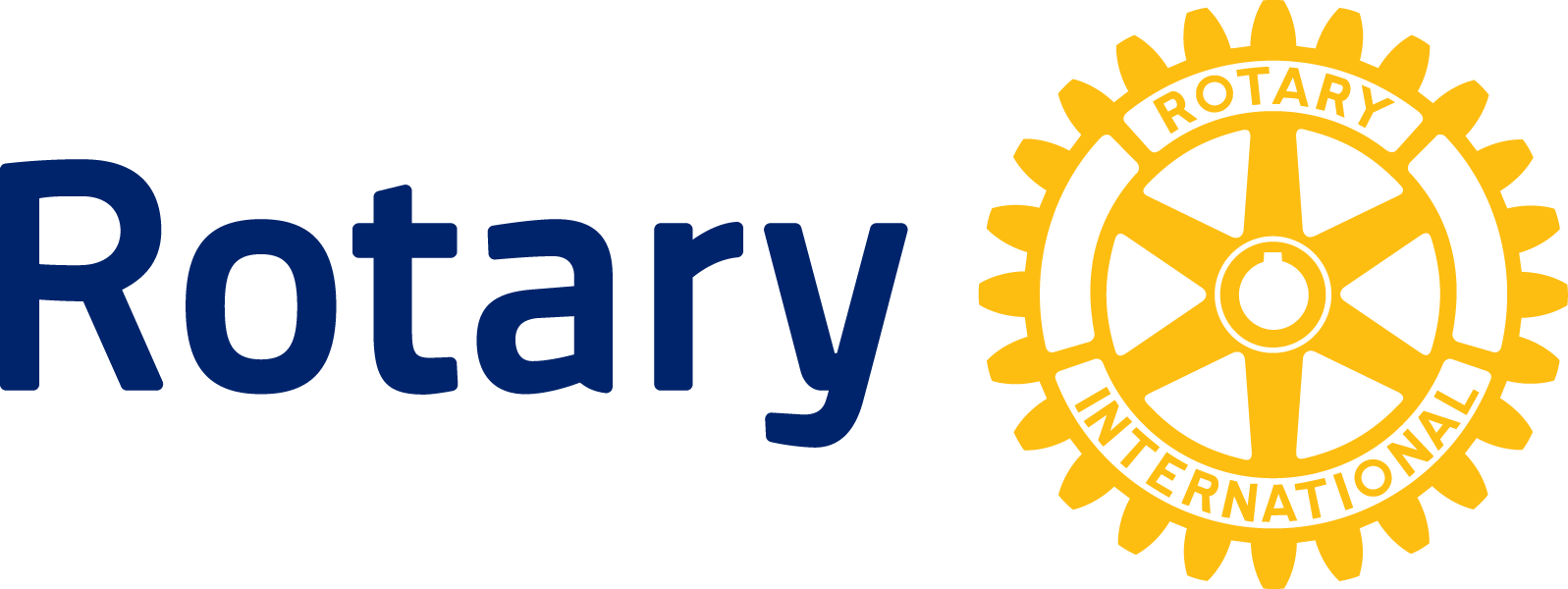 Rotary Club of St. John’s EastMeeting Program Planning SheetDate: 	__________________Duty Group MembersGuest Speaker:  _________________________________________________________Photographer: _____________________________________________O Canada:  _____________________________ __________________Grace:  _______		__________________________________Toast:  _______ 		__________________________________Chair of the Day:  ________	_______________________________     Greeter/Attendance:  ____________________________________  ___Fines:  _______________________________________	__________Introduce Guest Speaker:  ____________________	_____	____Thank Guest Speaker:  _____________________________	 ____Winner of Door Prize:  _______________________________________Announcements/Club Business:  ____	______________________Ode to Newfoundland:  ___			______________________Please remember, if speakers require audio-visual equipment there is no need to rent as various club members have AV equipment and are willing to bring it along.Also, please advise guest speakers their presentations should be limited to a maximum of 15 minutes, in order to ensure the meeting concludes on time (8:30 am).